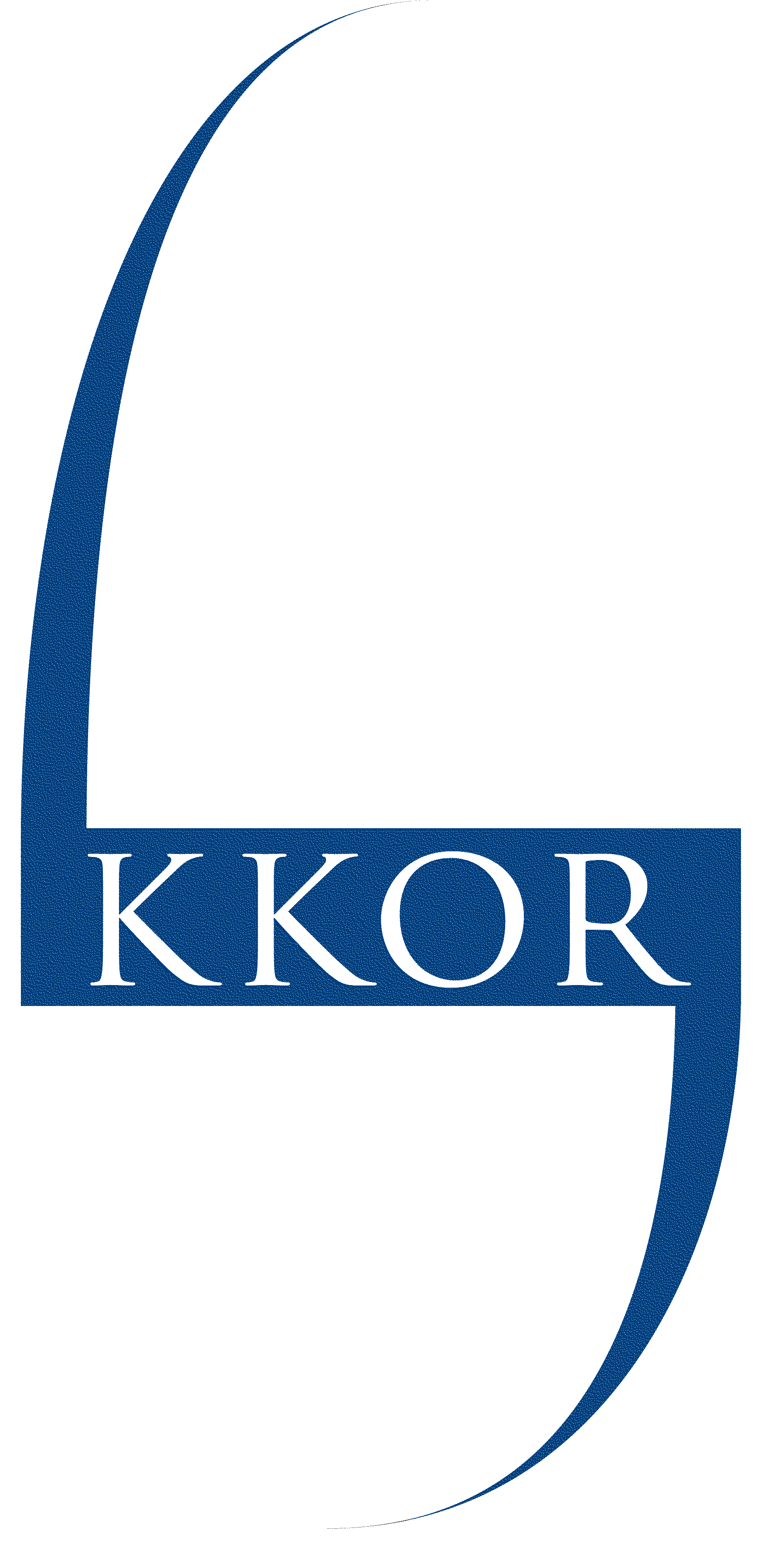 Aandachtspunten voor het orgel en gelui bij sluiting van een kerkgebouwBij fusies en daaropvolgende kerksluiting is bijna altijd sprake van een meer of minder waardevol orgel. De parochie staat dan, naast alle andere keuzes, ook voor de vraag wat er mogelijk is met het instrument in de te sluiten kerk. Overplaatsen binnen de eigen parochie of verkopen zijn mogelijkheden, maar niet alle instrumenten zijn geschikt om over te plaatsen. Bij deze overwegingen waar het parochiebestuur voor komt te staan is inschakeling, of nog beter gezegd tijdige inschakeling, van de gecertificeerde KKOR-adviseurs  onontbeerlijk en efficiënt.1. Onderzoek van KKOR-adviseur ter plaatse. Hun praktisch advies, ook als het niet over waardevolle zaken gaat, geeft het parochiebestuur inzicht in wat kan en niet kan. Een grote zorg van parochiebestuurders kan daardoor snel weggenomen worden. En uiteraard wordt bekeken of in een niet-monumentaal instrument historische pijpen of andere historische onderdelen, de moeite van het bewaren waard, aanwezig zijn.Eén onderzoek van een KKOR-adviseur kan voldoende zijn. De kosten daarvan bedragen gemiddeld euro 300,--, excl. BTW en worden vaak door het bisdom gedragen.2. Herbestemming- Indien orgels binnen de nieuwe parochie een bestemming kunnen krijgen verdient dat voorkeur. Daarbij is kwaliteit van belang maar speelt ook de afmeting een rol.- Historische onderdelen die niet binnen de parochie hergebruikt kunnen worden, worden bij voorkeur verkocht aan een orgelmaker.- Overdracht binnen de Nederlandse Kerkprovincie gebeurt bij voorkeur direct tussen twee kerkbesturen zodat onnodige BTW-heffing wordt voorkomen.- Bij herbestemming is de volgorde van voorkeur: 	Binnen nieuwe parochieBinnen bisdomBinnen kerkprovincieElders	Indien geen herbestemming zinvol is: volgorde van voorkeur:Orgelmakers kunnen het hele instrument kopenAnder kerkgenootschapKerk buitenland ( b.v. voormalig Oostblok)Verkopen tegen metaalprijs3. Monumenten dienen behouden te blijven. Te denken valt aan het gratis overdragen aan een andere kerk die de kosten van overplaatsing en eventuele restauratie voor rekening neemt. Soms is het redelijk dat de ontvangende parochie een deel van de recent uitgegeven restauratiekosten van de gevende parochie overneemt. Er ware rekening te houden met een afschrijving van 3% per jaar. Een andere mogelijkheid is om het instrument op de bestaande locatie te laten staan. Zeker wanneer een van rijkswege beschermd orgel in het kerkgebouw blijft staan, dient het instrument met zorg omringd te blijven worden, het mag niet zonder omgevingsvergunning gewijzigd, verplaatst of verwijderd worden. Wanneer het orgel in en goede en volledige beschrijving is vast gelegd, kan  de parochie voorkomen dat een nieuwe eigenaar, wanneer deze zich wel schuldig daaraan zou maken en daarop door de burgerlijke gemeente wordt aangesproken, naar de parochie zou kunnen wijzen, omdat deze hem hierop bij de verkoop niet of onvoldoende zou hebben gewezen.4. 'Rommel' Het beleid van de KKOR is er op gericht om de kerken die open blijven niet met “rommel”  verder te laten gaan. Slechte instrumenten weg doen, goede instrumenten behouden is het adagium. Let wel, een goed orgel heeft vaak een goede organist, een goed koor en dus ook kerkgangers.5. KlokkenWat hierboven gesteld is over orgels geldt in dezelfde mate voor klokken, torenuurwerken en carillons.